проект  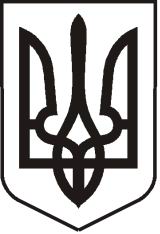  УКРАЇНАЛУГАНСЬКА   ОБЛАСТЬПОПАСНЯНСЬКА  МІСЬКА  РАДАВИКОНАВЧИЙ КОМІТЕТРIШЕННЯ 22 лютого  2019 р.                          м. Попасна	                                        № Про звіт директора КУ  Попаснянської міської ради  «Трудовий архів територіальних громад району»  про підсумки фінансово – господарської діяльності підприємства за 2018 рік      Відповідно до статті 29 Закону України «Про місцеве самоврядування в Україні», Положення КОМУНАЛЬНОЇ УСТАНОВИ ПОПАСНЯНСЬКОЇ МІСЬКОЇ РАДИ «ТРУДОВИЙ АРХІВ ТЕРИТОРІАЛЬНИХ ГРОМАД РАЙОНУ», заслухавши звіт директора КУ  Попаснянської міської ради  «Трудовий архів територіальних громад району» Олексієнко І.В.  про  фінансово-господарську діяльність установи за 2018 рік, виконком Попаснянської міської радиВИРІШИВ:Звіт директора КУ  Попаснянської міської ради  «Трудовий архів територіальних громад району» Олексієнко І.В.  про фінансово-господарську діяльність установи за 2018 рік взяти до відома.Директору КУ  Попаснянської міської ради  «Трудовий архів територіальних громад району» Олексієнко І.В.:2.1.Продовжити роботу по збереженню архівного фонду підприємств, організацій та установ всіх форм власності, які  не здійснюють фінансово – господарську діяльність, але, згідно Єдиного державного реєстру юридичних осіб, фізичних осіб – підприємців та громадських формувань, є діючими.2.2.До вересня 2019 року здійснити  експертизу, переробку описів та технічне опрацювання документів з кадрових питань за період з 1943  по 1946 роки та передати їх на зберігання до Державного архіву Луганської області.Контроль за виконанням  даного рішення покласти на заступника міського голови Гапотченко І.В. та директора КУ Попаснянської міської ради «Трудовий архів територіальних громад району» Олексієнко І.В.  Міський голова                                                                      Ю.І ОнищенкоПідготував: Гапотченко 2 08 32Звіт про фінансово-господарську діяльність Комунальної установи Попаснянської міської ради «Трудовий архів територіальних громад району» у 2018 роціКУ Попаснянської міської ради «Трудовий архів територіальних громад району» у своїй діяльності керується Конституцією і Законами України, Постановами Кабінету Міністрів України, рішеннями сесій міської ради, іншими нормативно-правовими актами та Положенням по трудовому архіву. З питань організації та методики ведення архівної справи керуємося наказами та методичними рекомендаціями Держкомархіву та Державного архіву Луганської області.Трудовим архівом зберігаються документи усього району, в тому числі міського, сільського та 6 селищних рад. На утримання КУ «Трудовий архів» за збереження архівного фонду на підставі договорів у 2018р. була виділена сума в розмірі  214 383,00грн. До міського бюджету перерахована субвенція з рад у сумі 50 051 грн., з міської ради – 164 332грн. Рішенням  міської ради від 21.12.2018 №101/3 була затверджена Міська цільова Програма забезпечення ефективного функціонування КУ Попаснянської міської ради «Трудовий архів територіальних громад району» на 2019р., спрямована на збереження архівних документів суб’єктів господарювання різних форм власності та забезпечення централізованого тимчасового зберігання документів, нагромаджених у процесі документування службових, трудових або інших правовідносин юридичних і фізичних осіб, які були розташовані та діяли на території Попаснянського району.Станом на 01.02. 2019  на зберіганні в архіві знаходиться 9 667 справ  за період зберігання з 1943 року по 2013 рік, що становить 145 фондів.Протягом звітного періоду в Трудовий архів надійшло 682 запита щодо надання довідок, з них: про підтвердження трудового стажу та заробітної плати – 637 довідок; (в.т.ч. 52 довідки для призначення пенсій на пільгових умовах), 45 довідок з негативним результатом. Прийом громадян проводиться регулярно у встановлені дні та години, у зручний для громадян час, громадяни  пільгової категорії та іноземні громадяни приймаються в день звернення, незалежно від графіка. Запити виконуються у строк, встановлений Законом України «Про звернення громадян» та Указу Президента України від 07.02.2008 № 109/2008 «Про першочергові заходи щодо забезпечення реалізації та гарантування конституційного права на звернення до органів державної влади та органів місцевого самоврядування». Термін виконання запитів – від 3 до 30 днів.Скарги на роботу нашої установи в органи місцевого самоврядування не надходили. Фактів безпідставної відмови в задоволенні законних вимог заявників з боку архівної установи не виявлено. На   утримання КУ «Трудовий архів» у 2018 році   було  витрачено     211 635,55грн. З  них на заробітну плату – 157 158,93 грн., нарахування на заробітну плату склали – 34 574,96 грн, на придбання канцтоварів було виділено – 4 077,00 грн., послуги зв'язку – 2 769,00 грн., енергоносії -12 183,29 грн.Проводиться робота на інших, не менш важливих напрямках архівної діяльності. Так за 2018 р. було зроблено: - опрацьовано та підшито 70 од. зберігання документів  Попаснянської міжрайбази; - перевірено наявність документів КП «Попаснянський скляний завод» в кількості 150 од. зберігання.- була створена офіційна сторінка КУ «Трудовий архів» у соціальній мережі «Фейсбук».На виконання Протокольного доручення за підсумками наради заступника голови облдержадміністрації Лішик О.П. з питань архівної справи та діловодства від 07.06.2018 (пункт 9) здійснили експертизу цінностей документів з кадрових  питань (особового складу) за 1943-1946рр. в кількості 83 одиниці зберігання, для подальшої переробки описів з кадрових питань, технічного опрацювання цих документів та передачі їх у 2019 році на зберігання до Державного архіву Луганської області.Збереження документів безпосередньо залежить і від рівня протипожежної безпеки.  В Трудовому архіві здійснюються технічні та організаційні заходи, спрямовані на підтримку необхідного рівня протипожежного стану.  Виконана перезарядка вогнегасників. У 2019 році планується: прийняти на державне зберігання документи з особового складу Попаснянського райпотребсоюзу ;відремонтувати 100 аркушів документів з паперовою основою, оправити та підшити 60 одиниць зберігання.  Особливе місце буде приділено роботі по виконанню запитів соціально-правового характеру, що надходять не тільки від громадян району, а від громадян  з усіх регіонів України  та  районного Пенсійного фонду. Так само планується проводити роботу по своєчасному виявленню ліквідованих або збанкрутілих підприємств, організацій району з відсутніми правонаступниками, і своєчасному прийняттю документів цих підприємств на зберігання.         Директор                                                                            І.В. Олексієнко